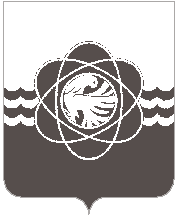 П О С Т А Н О В Л Е Н И ЕОт 08.08.2019 № 856Руководствуясь частью 7 статьи 54 Федерального закона от 12.06.2002 № 67-ФЗ «Об основных гарантиях избирательных прав и права на участие в референдуме граждан Российской Федерации», частью 6 статьи 32 закона Смоленской области от 03.07.2003 № 41-з «О выборах органов местного самоуправления в Смоленской областной», постановлением Администрации муниципального образования «город Десногорск» Смоленской области от 14.03.2014 № 280 «Об образовании избирательных участков, участков референдума на территории муниципального образования «город Десногорск» Смоленской области» и на основании письма Территориальной избирательной комиссии муниципального образования «город Десногорск» Смоленской области от 07.08.2019 № 37 (вх. от 07.08.2019 № 1514/5082)Администрация муниципального образования «город Десногорск» Смоленской области постановляет:Выделить специальные места для размещения печатных агитационных материалов на территории каждого избирательного участка в муниципальном образовании «город Десногорск» Смоленской области согласно приложению. Отделу информационных технологий и связи с общественностью (Н.В. Барханоева) настоящее постановление опубликовать в газете «Десна» и разместить на официальном сайте Администрации муниципального образования «город Десногорск» Смоленской области в сети Интернет. Контроль исполнения настоящего постановления возложить на управляющего делами Администрации муниципального образования В.И. Черных.Глава муниципального образования
«город Десногорск» Смоленской области				        А.Н. ШубинО выделении специальных мест для размещения печатных агитационных материалов на территории каждого избирательного участка в муниципальном образовании «город Десногорск» Смоленской области 